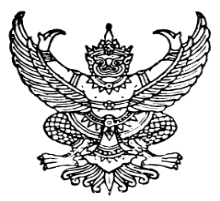 ประกาศเทศบาลตำบลบำเหน็จณรงค์เรื่อง  กำหนดระยะเวลาการออกสำรวจที่ดินและสิ่งปลูกสร้างตามโครงการสำรวจข้อมูลที่ดินและสิ่งปลูกสร้าง ข้อมูลป้าย ในเขตเทศบาลตำบลบำเหน็จณรงค์****************************ด้วยพระราชบัญญัติภาษีที่ดินและสิ่งปลูกสร้าง พ.ศ. ๒๕๖๒  ประกาศในพระราชกิจจานุเบกษาแล้วเมื่อวันที่  ๑๒  มีนาคม  ๒๕๖๒ โดยมีผลบังคับใช้เป็นกฎหมายตั้งแต่วันที่ ๑๓ มีนาคม ๒๕๖๒ และมีผลใช้บังคับเกี่ยวกับการจัดเก็บภาษีที่ดินและสิ่งปลูกสร้าง ตั้งแต่วันที่ ๑ มกราคม พ.ศ. ๒๕๖๓ เป็นต้นไป โดยให้อำนาจองค์กรปกครอง     ส่วนท้องถิ่นในการจัดเก็บภาษีที่ดินและสิ่งปลูกสร้าง นั้นเทศบาลตำบลบำเหน็จณรงค์ มีความประสงค์จะดำเนินการออกสำรวจและจัดเก็บข้อมูลที่ดิน       และสิ่งปลูกสร้างภายในเขตเทศบาลตำบลบำเหน็จณรงค์ และเพื่อให้การดำเนินการปฏิบัติตามพระราชบัญญัติที่ดินและ   สิ่งปลูกสร้าง พ.ศ. ๒๕๖๒ เป็นไปด้วยความเรียบร้อย ถูกต้อง ตามความในมาตรา ๒๖ และ ๒๗ เทศบาลตำบลบำเหน็จณรงค์ จึงขอประกาศ กำหนด วัน เวลา และสถานที่ในการออกสำรวจข้อมูลภาคสนาม พร้อมทั้งขอความร่วมมือ      เจ้าของทรัพย์สินให้อำนวยความสะดวกและให้ข้อมูลรายละเอียดที่ดินและสิ่งปลูกสร้างแก่เจ้าพนักงานสำรวจด้วย        โดยเจ้าของกรรมสิทธิ์ต้องจัดเตรียมเอกสาร หลักฐานดังนี้สำเนาโฉนดที่ดิน หรือ น.ส. ๓ หรือ น.ส. ๓ ก สำเนาทะเบียนบ้านสำเนาบัตรประจำตัวประชาชนแบบแปลนสิ่งปลูกสร้าง (ถ้ามี)เอกสารอื่นที่แสดงการเป็นเจ้าของที่ดิน และสิ่งปลูกสร้างกำหนดการสำรวจ ในวันและเวลาราชการ ตามตารางท้ายนี้ หากมีข้อสงสัยหรือสอบถามข้อมูลเพิ่มเติมได้ที่งานพัฒนาและจัดเก็บรายได้ กองคลังเทศบาลตำบลบำเหน็จณรงค์ โทร.๐๔๔-๑๒๗๒๒๐ ต่อ ๒๒๔๒         ในวันและเวลาราชการ 		/จึงประกาศมาเพื่อทราบ....-๒-	จึงประกาศมาเพื่อทราบโดยทั่วกัน                           		ประกาศ   ณ   วันที่       เดือน  ตุลาคม   พ.ศ.   ๒๕๖๔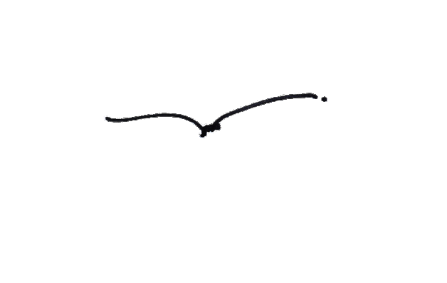   (นายวัชระ  บำรุงสงฆ์) นายกเทศมนตรีตำบลบำเหน็จณรงค์ลำดับหมู่ที่วัน/เดือน/ปีเวลา๑๑๑๘ – ๑๙  ตุลาคม  ๒๕๖๔๐๙.๐๐ น. – ๑๖.๓๐ น๒๒๒๐ – ๒๑  ตุลาคม  ๒๕๖๔๐๙.๐๐ น. – ๑๖.๓๐ น๓๓๒๖  , ๒๗  ตุลาคม  ๒๕๖๔๐๙.๐๐ น. – ๑๖.๓๐ น๔๑๐๒๘ , ๒๙  ตุลาคม  ๒๕๖๔๐๙.๐๐ น. – ๑๖.๓๐ น๕๑๑๑ , ๒  พฤศจิกายน  ๒๕๖๔๐๙.๐๐ น. – ๑๖.๓๐ น๖๑๕๓ , ๔  พฤศจิกายน  ๒๕๖๔๐๙.๐๐ น. – ๑๖.๓๐ น๗๑๖๘ , ๙ พฤศจิกายน  ๒๕๖๔๐๙.๐๐ น. – ๑๖.๓๐ น๘๑๗  ๑๐ , ๑๑  พฤศจิกายน  ๒๕๖๔๐๙.๐๐ น. – ๑๖.๓๐ น